
                                 Province of the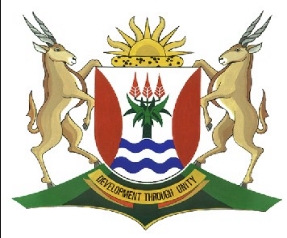 EASTERN CAPEEDUCATIONDIRECTORATE SENIOR CURRICULUM MANAGEMENT (SEN-FET)HOME SCHOOLING SELF-STUDY WORKSHEETSUBJECTINFORMATION TECHNOLOGY PRACTICALGRADE11DATE27 April to 1 May 2020TOPICString and date manipulation – Built in string methods, copy and posTERM 1REVISION(Please tick)TERM 2 CONTENTTIME ALLOCATION1hrTIPS TO KEEP HEALTHY1.  WASH YOUR HANDS thoroughly with soap and water for at least 20 seconds.  Alternatively, use hand sanitizer with an alcohol content of at least 60%.2.  PRACTISE SOCIAL DISTANCING – keep a distance of 1m away from other people.3.  PRACTISE GOOD RESPIRATORY HYGIENE:  cough or sneeze into your elbow or tissue and dispose of the tissue immediately after use.4.  TRY NOT TO TOUCH YOUR FACE.  The virus can be transferred from your hands to your nose, mouth and eyes. It can then enter your body and make you sick. 5.  STAY AT HOME. TIPS TO KEEP HEALTHY1.  WASH YOUR HANDS thoroughly with soap and water for at least 20 seconds.  Alternatively, use hand sanitizer with an alcohol content of at least 60%.2.  PRACTISE SOCIAL DISTANCING – keep a distance of 1m away from other people.3.  PRACTISE GOOD RESPIRATORY HYGIENE:  cough or sneeze into your elbow or tissue and dispose of the tissue immediately after use.4.  TRY NOT TO TOUCH YOUR FACE.  The virus can be transferred from your hands to your nose, mouth and eyes. It can then enter your body and make you sick. 5.  STAY AT HOME. TIPS TO KEEP HEALTHY1.  WASH YOUR HANDS thoroughly with soap and water for at least 20 seconds.  Alternatively, use hand sanitizer with an alcohol content of at least 60%.2.  PRACTISE SOCIAL DISTANCING – keep a distance of 1m away from other people.3.  PRACTISE GOOD RESPIRATORY HYGIENE:  cough or sneeze into your elbow or tissue and dispose of the tissue immediately after use.4.  TRY NOT TO TOUCH YOUR FACE.  The virus can be transferred from your hands to your nose, mouth and eyes. It can then enter your body and make you sick. 5.  STAY AT HOME. TIPS TO KEEP HEALTHY1.  WASH YOUR HANDS thoroughly with soap and water for at least 20 seconds.  Alternatively, use hand sanitizer with an alcohol content of at least 60%.2.  PRACTISE SOCIAL DISTANCING – keep a distance of 1m away from other people.3.  PRACTISE GOOD RESPIRATORY HYGIENE:  cough or sneeze into your elbow or tissue and dispose of the tissue immediately after use.4.  TRY NOT TO TOUCH YOUR FACE.  The virus can be transferred from your hands to your nose, mouth and eyes. It can then enter your body and make you sick. 5.  STAY AT HOME. INSTRUCTIONSResources used// Most of this week’s work is taken from the New DBE bookInformation Technology Practical Book Grade 11 , DBE Chapter 4Past Exam PapersAnswer all questionsTIPS TO KEEP HEALTHY1.  WASH YOUR HANDS thoroughly with soap and water for at least 20 seconds.  Alternatively, use hand sanitizer with an alcohol content of at least 60%.2.  PRACTISE SOCIAL DISTANCING – keep a distance of 1m away from other people.3.  PRACTISE GOOD RESPIRATORY HYGIENE:  cough or sneeze into your elbow or tissue and dispose of the tissue immediately after use.4.  TRY NOT TO TOUCH YOUR FACE.  The virus can be transferred from your hands to your nose, mouth and eyes. It can then enter your body and make you sick. 5.  STAY AT HOME. TIPS TO KEEP HEALTHY1.  WASH YOUR HANDS thoroughly with soap and water for at least 20 seconds.  Alternatively, use hand sanitizer with an alcohol content of at least 60%.2.  PRACTISE SOCIAL DISTANCING – keep a distance of 1m away from other people.3.  PRACTISE GOOD RESPIRATORY HYGIENE:  cough or sneeze into your elbow or tissue and dispose of the tissue immediately after use.4.  TRY NOT TO TOUCH YOUR FACE.  The virus can be transferred from your hands to your nose, mouth and eyes. It can then enter your body and make you sick. 5.  STAY AT HOME. TIPS TO KEEP HEALTHY1.  WASH YOUR HANDS thoroughly with soap and water for at least 20 seconds.  Alternatively, use hand sanitizer with an alcohol content of at least 60%.2.  PRACTISE SOCIAL DISTANCING – keep a distance of 1m away from other people.3.  PRACTISE GOOD RESPIRATORY HYGIENE:  cough or sneeze into your elbow or tissue and dispose of the tissue immediately after use.4.  TRY NOT TO TOUCH YOUR FACE.  The virus can be transferred from your hands to your nose, mouth and eyes. It can then enter your body and make you sick. 5.  STAY AT HOME. TIPS TO KEEP HEALTHY1.  WASH YOUR HANDS thoroughly with soap and water for at least 20 seconds.  Alternatively, use hand sanitizer with an alcohol content of at least 60%.2.  PRACTISE SOCIAL DISTANCING – keep a distance of 1m away from other people.3.  PRACTISE GOOD RESPIRATORY HYGIENE:  cough or sneeze into your elbow or tissue and dispose of the tissue immediately after use.4.  TRY NOT TO TOUCH YOUR FACE.  The virus can be transferred from your hands to your nose, mouth and eyes. It can then enter your body and make you sick. 5.  STAY AT HOME. 1. Study the declaration below and determine the value of iAns. Complete the table below.Var sName, sSub: string;cLetter : char;BeginsName := 'Information Technology';sSub := 'Tech';cLetter := 'I';End;2. Study the Delphi code segment below and answer the questions that follow:Var sFullNames, sName, sSurname : string;iPos : Integer;..........sFullNames := edtFullNames.Text;iPos := Pos(' ', sFullNames) //Position of space……..Assume that the string ‘Ariana Grande’ is read for the sFullNames variable using the edtFullNames EditBox:a. Write a Delphi statement that will extract the first name from sFullNames and store the name in sName. This code should work for any full name read.b. Write a Delphi statement that will extract the surname from sFullName and store the surname in sSurname. This code should work for any full name read.1. Study the declaration below and determine the value of iAns. Complete the table below.Var sName, sSub: string;cLetter : char;BeginsName := 'Information Technology';sSub := 'Tech';cLetter := 'I';End;2. Study the Delphi code segment below and answer the questions that follow:Var sFullNames, sName, sSurname : string;iPos : Integer;..........sFullNames := edtFullNames.Text;iPos := Pos(' ', sFullNames) //Position of space……..Assume that the string ‘Ariana Grande’ is read for the sFullNames variable using the edtFullNames EditBox:a. Write a Delphi statement that will extract the first name from sFullNames and store the name in sName. This code should work for any full name read.b. Write a Delphi statement that will extract the surname from sFullName and store the surname in sSurname. This code should work for any full name read.1. Study the declaration below and determine the value of iAns. Complete the table below.Var sName, sSub: string;cLetter : char;BeginsName := 'Information Technology';sSub := 'Tech';cLetter := 'I';End;2. Study the Delphi code segment below and answer the questions that follow:Var sFullNames, sName, sSurname : string;iPos : Integer;..........sFullNames := edtFullNames.Text;iPos := Pos(' ', sFullNames) //Position of space……..Assume that the string ‘Ariana Grande’ is read for the sFullNames variable using the edtFullNames EditBox:a. Write a Delphi statement that will extract the first name from sFullNames and store the name in sName. This code should work for any full name read.b. Write a Delphi statement that will extract the surname from sFullName and store the surname in sSurname. This code should work for any full name read.1. Study the declaration below and determine the value of iAns. Complete the table below.Var sName, sSub: string;cLetter : char;BeginsName := 'Information Technology';sSub := 'Tech';cLetter := 'I';End;2. Study the Delphi code segment below and answer the questions that follow:Var sFullNames, sName, sSurname : string;iPos : Integer;..........sFullNames := edtFullNames.Text;iPos := Pos(' ', sFullNames) //Position of space……..Assume that the string ‘Ariana Grande’ is read for the sFullNames variable using the edtFullNames EditBox:a. Write a Delphi statement that will extract the first name from sFullNames and store the name in sName. This code should work for any full name read.b. Write a Delphi statement that will extract the surname from sFullName and store the surname in sSurname. This code should work for any full name read.1. Study the declaration below and determine the value of iAns. Complete the table below.Var sName, sSub: string;cLetter : char;BeginsName := 'Information Technology';sSub := 'Tech';cLetter := 'I';End;2. Study the Delphi code segment below and answer the questions that follow:Var sFullNames, sName, sSurname : string;iPos : Integer;..........sFullNames := edtFullNames.Text;iPos := Pos(' ', sFullNames) //Position of space……..Assume that the string ‘Ariana Grande’ is read for the sFullNames variable using the edtFullNames EditBox:a. Write a Delphi statement that will extract the first name from sFullNames and store the name in sName. This code should work for any full name read.b. Write a Delphi statement that will extract the surname from sFullName and store the surname in sSurname. This code should work for any full name read.